Консультация для родителей о Правилах Дорожного ДвиженияЛегко ли научить ребёнка правильно вести себя на дороге? На первый взгляд легко. Надо только познакомить его с основными требованиями Правил дорожного движения и никаких проблем.На самом деле очень трудно. Ведь, мы родители, каждый день на глазах родного чада нарушаем эти самые пресловутые Правила, и не задумываемся, что ставим перед ребёнком неразрешимую задачу: как правильно? Как говорят или как делают?Если вы действительно заинтересованы в том, чтобы ваш ребёнок владел навыками безопасного поведения на дороге, то не сводите процесс обучения к пустой и бесполезной фразе: «Будь осторожен на дороге». Она не объясняет ребёнку, чего собственно на дороге надо бояться. Где его может подстерегать опасность?Лучше используйте движение в детский сад и обратно для отработки навыков поведения на дороге. Ребёнок твёрдо должен знать, что дорогу можно переходить только в установленных местах: на пешеходном переходе и на перекрёстке.На регулируемом пешеходном переходе объясните ребёнку, что красный и жёлтый сигнал светофора- запрещающие. Особенно опасно выходить на дорогу при жёлтом сигнале, потому что некоторые машины завершают проезд перекрёстка и при этом увеличивают скорость.Зелёный сигнал -разрешающий, но он не гарантирует безопасный переход, поэтому прежде чем выйти на дорогу надо посмотреть налево и направо и убедиться, что все машины остановились, опасности нет.                        Желаю успехов в развитии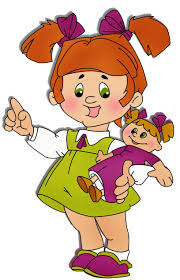                                  вашего ребёнка!   Учитель-логопед    группы «Семицветики»   Проскурина И. А.